Муниципальное бюджетное образовательное учреждение «Гальбштадтская средняя общеобразовательная школа»«КрасноармейскаяООШ» - филиал МБОУ «Гальбштадтская СОШ»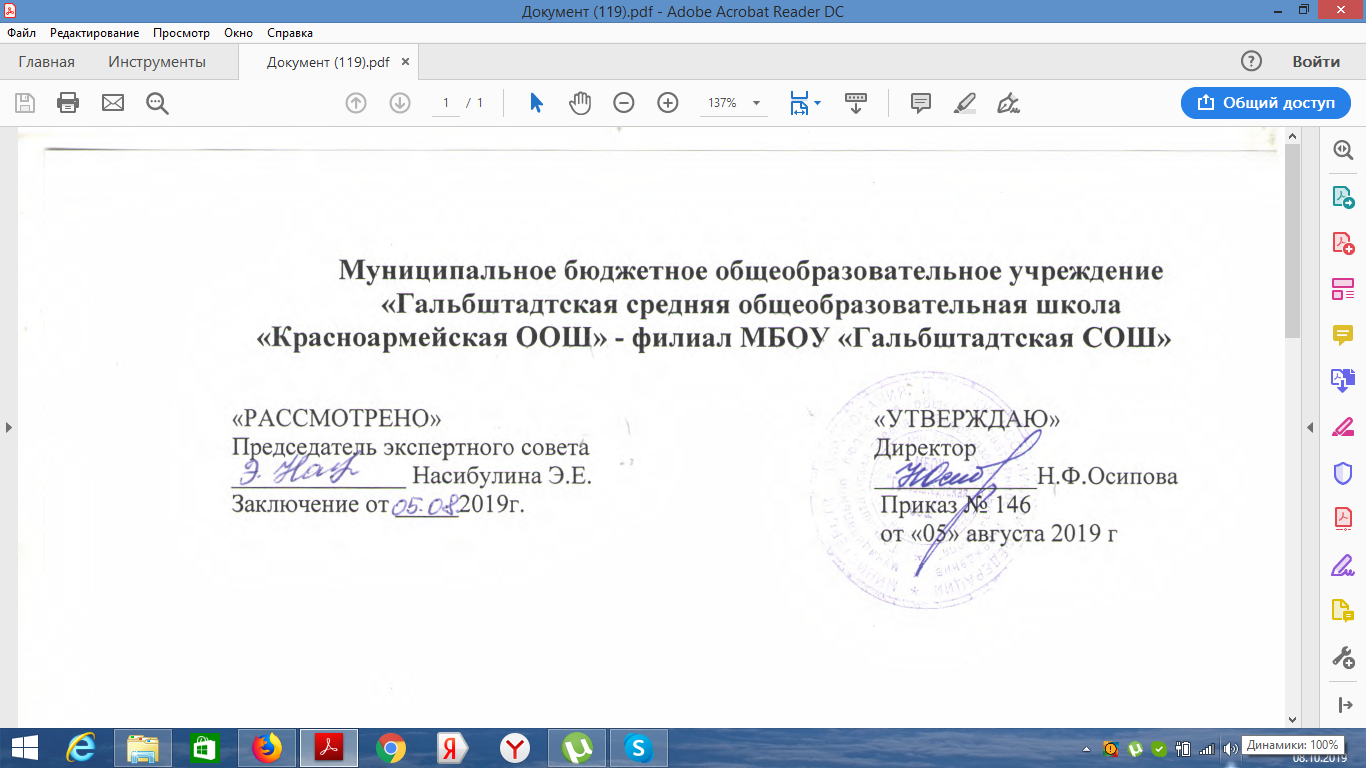 «РАССМОТРЕНО»                                                                «УТВЕРЖДАЮ»Председатель экспертного совета                                            Директор_______Насибулина Э.Е.                                                            _____________Н.Ф.ОсиповаЗаключение от ____2019г.                                                        Приказ №___от«___»_________2019гПрограмма курса внеурочной деятельности «Готовимся к ГТО» 1-4 класс.Рабочая программа составлена на основе авторской программы под ред.Г.А.Колодницкого, В.С.Кузнецова и М.В.Маслова                                                                               Программу составил Идрисов А.Р.,    учитель физической культуры и ОБЖп.Красноармейский - 2019 г.Пояснительная запискаРабочая программа курса внеурочной деятельности «Готовимся к ГТО» составлена с учетом следующих нормативных документов:Основная образовательная программа начального общего образования МБОУ «Гальбштадтская СОШ» Немецкого национального района Алтайского края (приказ от 5 августа 2019 г. №146)Учебный план начального общего образования 2019-2020 учебный год (Приказ от 5 августа 2019 г. №146)Календарный учебный график МБОУ «Гальбштадтская СОШ» на 2019-2020 учебный год (Приказ от 5 августа 2019 г. №146)Положение об организации внеурочной деятельности в рамках реализации основных образовательных программ начального общего образования и основного общего образования МБОУ «Гальбштадтская СОШ» (утв. Приказом директора МБОУ «Гальбштадтская СОШ» от 01.08.2018 №193).        Рабочая программа  составлена на основе пособия:Кузнецов, В.С., Колодницкий, Г.А. Подготовка к сдаче комплекса ГТО: учебное пособие. Внеурочная деятельность / В.С. Кузнецов, Г.А. Колодницкий. – М.: Просвещение, 2016. – 128 с.Цели и задачи курсаЦель: укрепление здоровья, физического развития и подготовленности, воспитание личностных качеств, освоение и совершенствование жизненно важных двигательных навыков, основ спортивной техники избранного вида спорта.Задачи: создание положительного отношения школьников к комплексу ГТО, мотивирование к участию в спортивно-оздоровительной деятельности;углубление знаний, расширение и закрепление арсенала двигательных умений и навыков, приобретённых на уроках физической культуры;развитие основных физических способностей (качеств) и повышение функциональных возможностей организма;обогащение двигательного опыта учащихся физическими упражнениями с общеразвивающей и прикладной направленностью, техническими действиями видов испытаний (тестов) комплекса ГТО;формирование умений максимально проявлять физические способности при выполнении видов испытаний (тестов) комплекса ГТО;формирование у детей младшего школьного возраста осознанных потребностей в систематических занятиях физической культурой и спортом, физическом самосовершенствовании и ведении здорового образа жизни.Планируемые результаты освоения курса внеурочной деятельности:Личностными результатами освоения учащимися содержания курса являются:Формирование положительного отношения к занятиям физической культурой, накопление необходимых знаний.Развитие мотивов учебной деятельности и формирование личностного смысла учения.Развитие умения максимально проявлять свои физические способности (качества) при выполнении тестовых упражнений по физической культуре.Проявлять положительные качества личности и управлять своими эмоциями в различных (нестандартных) ситуациях и условиях.Проявлять дисциплинированность, трудолюбие и упорство в достижении поставленных целей.Оказывать бескорыстную помощь своим сверстникам, находить с ними общий язык и общие интересы.Метапредметными результатами освоения учащимися содержания программы по курсу «Подготовка к сдаче комплекса ГТО» являются:Коммуникативные:Характеризовать явления (действия и поступки), давать им объективную оценку на основе освоенных знаний и имеющегося опыта.Находить ошибки при выполнении учебных заданий, отбирать способы их исправления.Общаться и взаимодействовать со сверстниками на принципах взаимоуважения и взаимопомощи, дружбы и толерантности.Обеспечивать защиту и сохранность природы во время активного отдыха и занятий физической культурой.Организовывать самостоятельную деятельность с учётом требований её безопасности, сохранности инвентаря и оборудования, организации места занятий.Регулятивные:Планировать собственную деятельность, распределять нагрузку и отдых в процессе ее выполнения.Анализировать и объективно оценивать результаты собственного труда, находить возможности и способы их улучшения.Видеть красоту движений, выделять и обосновывать эстетические признаки в движениях и передвижениях человека. Оценивать красоту телосложения и осанки, сравнивать их с эталонными образцами.Управлять эмоциями при общении со сверстниками и взрослыми, сохранять хладнокровие, сдержанность, рассудительность.Познавательные:Объяснять, для чего нужно соблюдать правила техники безопасности, уметь показать технику выполнения беговых упражнений, положения различных стартов.Технически правильно выполнять двигательные действия из базовых видов спорта, использовать их в игровой и соревновательной деятельности.Предметными результатами освоения учащимися содержания программы по курсу «Подготовка к сдаче комплекса ГТО»  являются следующие умения:Знать и понимать требования инструкций по технике безопасности;Знать правила выполнения комплекса общеразвивающих упражнений;Знать технику выполнения специальных беговых упражнений;Знать технику выполнения метания мяча;Знать технику выполнения прыжковых упражнений;Организовывать и проводить со сверстниками подвижные игры и элементы соревнований, осуществлять их объективное судейство;Бережно обращаться с инвентарём и оборудованием, соблюдать требования техники безопасности к местам проведения;Организовывать и проводить игры с разной целевой направленностью;Взаимодействовать со сверстниками по правилам проведения подвижных игр и соревнований;В доступной форме объяснять правила (технику) выполнения двигательных действий, анализировать и находить ошибки, эффективно их исправлять;Находить отличительные особенности в выполнении двигательного действия разными учениками, выделять отличительные признаки и элементы;Выполнять технические действия из базовых видов спорта, применять их в игровой и соревновательной деятельности;Применять жизненно важные двигательные навыки и умения различными способами, в различных изменяющихся, вариативных условий.Тематический планПрограмма ориентирована на возрастные группы школьников согласно Положению о Всероссийском физкультурно-оздоровительном комплексе «Готов к труду и обороне» (I – II ступень - возрастная группа 6-10 лет (1-4 классы). Программа рассчитана на 1 год обучения. Режим занятий – 1 раз в неделю по 35 - 40 мин. Промежуточная и итоговая аттестация по курсу внеурочной деятельности «Готовимся к ГТО» не предусмотрена.Содержание курса с указанием форм организации и видов деятельности.1-я ступень (1-2 кл.)Раздел 1. Основы знанийВводное занятие Комплекс ГТО в общеобразовательной организации: понятие, цели, задачи, структура, нормативные требования, значение в физическом развитии детей школьного возраста. Анонс будущих занятий, форм и направлений деятельности.Занятие образовательно-познавательной направленности  Правила техники безопасности и профилактики травматизма на занятиях физическими упражнениями прикладной направленности. Правила поведения в спортивном зале и на пришкольной спортивной площадке. Требования к одежде и обуви для занятий физическими упражнениями (в спортивном зале, на пришкольной спортивной площадке при различных погодных условиях).Занятие образовательно-познавательной направленности Основы самостоятельных занятий физическими упражнениями прикладной направленности. Выбор и подготовка мест для занятий (открытые площадки, домашние условия). Требования безопасности к выбору занятий физическими упражнениями на открытом воздухе. Спортивный инвентарь для занятий физическими упражнениями. Комплексы упражнений для утренней зарядки, на развитие физических способностей, дыхательные упражнения. Дозирование физической нагрузки.Раздел 2. Двигательные умения и навыки. Развитие двигательных способностей.Челночный бег 3X10 м Правила техники безопасности. Техника выполнения челночного бега. Высокий старт от 5 до 10 м. Бег с максимальной скоростью 10 м: с места, с хода. Челночный бег 4X10 м с последовательным переносом кубиков (набивных мячей, кеглей) с одной линии на другую. Челночный бег 2X10—15 м, 3X5 м, ЗХ10 м. Эстафеты с челночным бегом 4X9 м, ЗХЮ м, 2x3 + 2x6 + 2X9 м.Бег на 30 м Правила техники безопасности. Техника выполнения. Имитация движений рук при беге (на месте) 5—10 с. Ходьба с высоким подниманием бедра. Бег с высоким подниманием бедра (на месте, с продвижением вперёд). Бег на месте на передней части стопы 5 с с последующим переходом на бег с продвижением вперёд. Высокий старт от 5 до 10 м. Бег с ускорением от 15 до 25 м. Бег с установкой догнать партнёра, стартующего на 2 м впереди. Бег с максимальной скоростью до 20 м (бег наперегонки). Бег на результат 30 м. Подвижные игры и эстафеты с бегом с максимальной скоростью: «Вызов номеров», «Подхватить палку», «Вороны и воробьи», «Встречная эстафета» (расстояние 15—20 м), «Линейная^ эстафета» (расстояние до поворотной стойки, конуса 15 м).Смешанное передвижение на 1 км (передвижение по дистанции бегом либо ходьбой в любой последовательности) Дистанция 1 км (на беговой дорожке): 1) ходьба 50 м — бег 100 м — ходьба 50 м и т. д.; 2) бег 100 м — ходьба 100 м — бег 100 м и т. д.; 3) бег 200 м — ходьба 150 м — бег 150 м — ходьба 100 м — бег 100 м — ходьба 50 м — бег 50 м — ходьба 50 м — бег 150 м; 4) бег 300 м — ходьба 200 м — бег 300 м — ходьба 200 м.Подтягивание из виса на высокой перекладине (мальчики). Правила техники безопасности. Техника выполнения. Подтягивание на перекладине из виса с помощью. Подтягивание из виса лёжа на низкой перекладине (высота перекладины 100—110 см). Вис на перекладине (5 с и более) на полусогнутых руках. Подтягивание из виса на высокой перекладине хватом снизу, хватом сверху. Лазанье по канату без помощи ног.Подтягивание из виса лёжа на низкой перекладине (мальчики, девочки) Правила техники безопасности. Техника выполнения. Сгибание и разгибание рук с гантелями в локтевых суставах. Вис лёжа на низкой перекладине (5 с и более) на полусогнутых руках. Подтягивание на низкой перекладине из виса сидя. Подтягивание из виса лёжа на низкой перекладине хватом снизу, хватом сверху.Сгибание и разгибание рук в упоре лёжа на полу Техника выполнения. Сгибание и разгибание рук с гантелями в локтевых суставах. Сгибание и разгибание рук в упоре лёжа, руки на повышенной опоре (скамейке). Сгибание и разгибание рук в упоре лёжа на двух параллельных скамейках, расставленных немного шире плеч. Подвижная игра «Вперёд на руках».Наклон вперёд из положения стоя с прямыми ногами на полу(. Техника выполнения. Маховые движения ногой вперёд и назад, стоя боком к гимнастической стенке и опираясь о рейку рукой. Из упора присев разгибание ног, не отрывая рук от пола. Сидя на скамейке наклоны вперёд к прямым ногам до касания грудью бёдер. Ходьба с наклонами вперёд и касанием пола руками.Прыжок в длину с места толчком двумя ногами  Правила техники безопасности. Техника выполнения. Выпрыгивание из полу- приседа и приседа вверх с максимальным усилием. Прыжки на двух ногах с продвижением вперёд и подниманием колен к туловищу. Прыжки на обеих ногах (в приседе) с продвижением вперёд 10—15 м. Прыжок в длину с места через препятствие высотой 50—70 см (натянутая резиновая лента), установленное на расстоянии 0,8—1 м от места отталкивания. Прыжки в длину с места через ленту (верёвочку), расположенную на месте приземления согласно нормативам комплекса ГТО. Подвижные игры с прыжками: «Кто дальше прыгнет», «Встречные прыжки» («Челнок»), «Прыгуны».Метание теннисного мяча в цель Правила техники безопасности. Техника выполнения. Держание мяча. Исходное положение. Метание теннисного мяча в вертикальные цели разного размера, обозначенные на стене и расположенные на различной высоте, с расстояния 4—6 м (правой и левой рукой). Подвижные игры с метанием: «Снайперы», «Меткий мяч», «Без промаха».Бег на лыжах Правила техники безопасности. Передвижение скользящим шагом (без лыжных палок). Передвижение попеременным двухшажным классическим ходом. Подъёмы и спуски с небольшого склона. Передвижение на лыжах 10 мин с ускорениями на отрезках 50—100 м — 4—5 раз. Бег на лыжах на отрезках 300—500 м с соревновательной скоростью в режиме повторного способа выполнения. Передвижение на лыжах до 2 км с равномерной скоростью в режиме умеренной интенсивности.Игры на лыжах: «Аист», «Кто сделает меньше скользящих шагов», «Самокат», «Быстрый лыжник», «Встречная эстафета», «Быстрая команда».Раздел 3. Спортивные мероприятияСпортивные мероприятия в форме соревнований должны планироваться заранее и равномерно распределяться в течение учебного года в соответствии с изучаемыми разделами тематического планирования. К числу внутришкольных соревнований относятся: учебные соревнования внутри классов (а также в спортивных секциях, кружках), соревнования между командами классов на первенство школы, а также разного рода товарищеские встречи.Учебные соревнования проводятся для проверки освоения школьниками двигательных умений и навыков, указанных в данном тематическом планировании, а также для выявления уровня физической подготовленности учащихся (контрольные, тестовые) для сдачи нормативов ГТО.2-я ступень (3-4 кл.)Раздел 1. Основы знанийВводное занятие Комплекс ГТО в общеобразовательной организации: понятие, цели, задачи, структура, значение в физическом воспитании детей школьного возраста. Виды испытаний (тестов) 2-й ступени комплекса ГТО, нормативные требования. Анонс будущих занятий, форм и направлений учебно-тренировочной деятельности во внеурочное время.Занятие образовательно-познавательной направленности Правила поведения на учебно-тренировочных занятиях в спортивном зале и ип пришкольной спортивной площадке. Техника безопасности при выполнении физических упражнений комплекса ГТО. Требования к одежде и обуви для занятий физическими упражнениями.Занятие образовательно-познавательной направленности Разминка и её значение в занятиях физическими упражнениями. Упражнения для разминки и последовательность их выполнения. Дозирование физической нагрузки в разминке.Раздел 2. Двигательные умения и навыки. Развитие двигательных способностей.Бег на 60 м Имитация движения рук при беге в постепенно убыстряющемся темпе с большой амплитудой 10 с. Бег с высоким подниманием бедра: на месте, с продвижением вперёд на 10—15 м. Бег с ускорением 20—30 м с последующим переходом на свободный бег. Высокий старт, принятие стартовых положений по командам «На старт!», «Внимание!», выполнение команды «Марш!». Бег с высокого старта по сигналу с установкой догнать партнёра, стартующего на 2 м впереди. Бег с максимальной скоростью 30—40 м (бег наперегонки). Бег на результат 60 м. Подвижные игры и эстафеты с бегом с максимальной скоростью: «Вызов номеров», «Вороны и воробьи», «Встречная эстафета» (расстояние 15—20 м), «Линейная эстафета» (расстояние до поворотной стойки, конуса 20—25 м).Бег на 1 км Повторный бег на 100 м (время пробегания дистанции 32—36 с). Бег в среднем темпе в чередовании с ходьбой: бег 200 м — ходьба 100 м — бег 200 м; бег 400 м — ходьба 200 м — бег 400 м и т. д. Повторный бег с равномерной скоростью 4 мин (ЧСС 150— 160 уд./мин).Подвижные игры: «Сумей догнать», «Гонка с выбыванием». Эстафетный бег с этапами 300—400 м.Подтягивание из виса на высокой перекладине (мальчики) Перемещение с помощью рук лёжа на гимнастической скамейке на животе, хват руками за края скамейки. Подтягивание на перекладине из виса с помощью рук. Подтягивание с дополнительной опорой (облегчённый вариант): а) ноги согнуты и отведены назад с опорой носками о сиденье стула; б) с опорой прямой ногой о сиденье стула (опора впереди). Вис на перекладине (5 с и более) на полусогнутых руках. Подтягивание из виса на высокой перекладине: хватом снизу, хватом сверху. Из положения лёжа на гимнастическом мате на спине хват за канат и переход в вис стоя; перехваты за канат поочерёдно левой и правой рукой без помощи ног.Подтягивание из виса лёжа на низкой перекладине (девочки) Вис лёжа на низкой перекладине (5 с и более) на полусогнутых руках. Подтягивание на низкой перекладине: из виса сидя; из виса лёжа прямые ноги на гимнастической скамейке (стуле); из виса лёжа х нагом снизу; хватом сверху.Сгибание и разгибание рук в упоре лёжа на полу Сгибание и разгибание рук в упоре лёжа с изменяющейся высотой опоры для рук. Сгибание и разгибание рук в упоре лёжа на двух параллельных скамейках. Сгибание и разгибание рук в упоре лёжа, ноги на повышенной опоре (скамейке), руки на полу. Сгибание и разгибание рук в упоре сзади, руки на гимнастической скамейке.Наклон вперёд из положения стоя с прямыми ногами на полу Из упора присев разгибание ног, не отрывая рук от пола. Наклоны вперёд, притягивая туловище к ногам с помощью рук. Наклоны вперёд из положения сидя, ноги прямые. Ходьба с наклонами вперёд и касанием пола руками.   Прыжок в длину с разбега Имитация движений рук и ног при отталкивании на месте. Прыжки в длину с места толчком одной ноги с приземлением на обе ноги. Прыжки в длину с 2—3 шагов разбега. Прыжки в длину с 8—10 шагов разбега способом «согнув ноги» через ленту, расположенную на расстоянии 190, 210, 250 см от места отталкивания.Прыжок в длину с места толчком двумя ногами Выпрыгивание из полуприседа и приседа вверх с максимальным усилием. Прыжки с подтягиванием ног к туловищу на месте и с продвижением вперёд (10—15 м). Прыжки на обеих ногах (в приседе) с продвижением вперёд 10—15 м. Прыжки в длину с места из упора присев. Прыжки в длину с места через ленту (верёвочку), расположенную на месте приземления согласно нормативам комплекса ГТО.Метание мяча 150 г на дальность. Имитация метания и метание мяча способом «из-за спины через плечо» из исходного положения стоя боком к направлению броска: а) с места; б) с одного, двух, трёх шагов.   Бег на лыжах. Многократное отталкивание одной лыжей и скольжение на другой («самокат»). Передвижение попеременным двушажным ходом без палок и с палками. Повторный бег на лыжах — дистанция 100 м (45—50 с). Передвижение на лыжах до 2 км с равномерной скоростью в режиме умеренной интенсивности на местности со слабо- и среднепересечённым рельефом.Игры на лыжах: «Быстрый лыжник», «Гонка с преследованием». Встречная эстафета с этапами 50—80 м без лыжных палок. Эстафета с этапами 500 м и передвижением попеременным двушажным классическим ходом.	Раздел 3. Спортивные мероприятияСпортивные мероприятия в форме соревнований должны планироваться заранее и равномерно распределяться в течение учебного года в соответствии с изучаемыми разделами тематического планирования. К числу внутришкольных соревнований относятся: учебные соревнования внутри классов (а также в спортивных секциях, кружках), соревнования между командами классов на первенство школы, а также разного рода товарищеские встречи.Учебные соревнования проводятся для проверки освоения школьниками двигательных умений и навыков, указанных в данном тематическом планировании, а также для выявления уровня физической подготовленности учащихся (контрольные, тестовые) для сдачи нормативов ГТО.Календарно - тематический план курса внеурочной деятельности «Готовимся к ГТО» 1-4класс (1-2 ступень)Лист внесения изменений в программуЛист экспертизы рабочей программы курса внеурочной деятельностиКурс внеурочной деятельности__________________________________________, _____классСоставитель программы________________________________________________________Эксперт:______________________________________________________________________Дата заполнения:     _______________________201___г.Выводы  эксперта:___________________________________________________________РазделКол-во часовЗанятия образовательно-познавательной направленности3Двигательные умения и навыки28Спортивные мероприятия4                                                                                      Итого35№Тема занятийКол-во часовДата1Комплекс ГТО в общеобразовательной организации15.092Челночный бег 3—10 м112.093Бег на 30 м119.094-5Смешанное передвижение на 1 км226.093.106-7Прыжок в длину с места толчком двумя ногами210.1017.108-9Метание теннисного мяча в цель224.107.1110«Сильные, смелые, ловкие, умелые»114.1111Правила техники безопасности и профилактики травматизма на занятиях физическими упражнениями прикладной направленности121.1112-13Подтягивание из виса на высокой перекладине (мальчики)228.115.1214-15Подтягивание из виса лёжа на низкой перекладине (мальчики, девочки)212.1219.1216-17Сгибание и разгибание рук в упоре лёжа на полу226.1216.0118-19Наклон вперёд из положения стоя с прямыми ногами на полу223.0130.0120«От игры к спорту» (соревнования по подвижным играм)16.0221Основы организации и проведения самостоятельных занятий по видам испытаний (тестов) комплекса ГТО113.0222-26Бег на лыжах520.0227.025.0312.0319.0327Подтягивание из виса на высокой перекладине (м). Подтягивание из виса лёжа на низкой перекладине (д)12.0428Сгибание и разгибание рук в упоре лёжа на полу19.0429Наклон вперёд из положения стоя с прямыми ногами на полу116.0430«А ну-ка, мальчики!», «А ну-ка, девочки!»123.0431Бег на 30 м130.0432Челночный бег 3—10 м17.0533Смешанное передвижение на 1 км114.0534Прыжок в длину с места толчком двумя ногами. Метание теннисного мяча в цель121.0535«Мы готовы к ГТО!»121.05№Дата урокаТема урокаСодержание измененийОснование (причина) изменений34-3521.05Прыжок в длину с места толчком двумя ногами. Метание теннисного мяча в цель«Мы готовы к ГТО!»Объединение темКалендарный учебный график МБОУ «Гальбштадтская СОШ» на 2019-2020 учебный год№Критерии и показателиВыраженность критерияесть (+),  нет (-)Комментарий эксперта(при показателе «нет») Полнота структурных компонентов рабочей программы курса Полнота структурных компонентов рабочей программы курса Полнота структурных компонентов рабочей программы курса Полнота структурных компонентов рабочей программы курса1.1Титульный лист1.2.Пояснительная записка1.3.Планируемые результаты освоения курса1.4.Содержание курса1.5.Календарно-тематический планКачество пояснительной записки рабочей программы курсаКачество пояснительной записки рабочей программы курсаКачество пояснительной записки рабочей программы курсаКачество пояснительной записки рабочей программы курса2.1.Раскрывает цели и задачи обучения, воспитания и развития обучающихся по данному направлению, педагогическую идею курса внеурочной деятельности2.2.Содержит информацию о продолжительности занятий, возрастную принадлежность, 2.3.Содержит информацию о видах деятельности, формах подведения итогов работыКачество описания планируемых результатов освоения курса Качество описания планируемых результатов освоения курса Качество описания планируемых результатов освоения курса Качество описания планируемых результатов освоения курса 3.1.Планируемые результаты соотносятся с целями и задачами изучения курса внеурочной деятельности3.2.Личностные и метапредметные результаты конкретизированы через соответствующие УУДКачество описания содержания курса внеурочной деятельностиКачество описания содержания курса внеурочной деятельностиКачество описания содержания курса внеурочной деятельностиКачество описания содержания курса внеурочной деятельности4.1.Содержит информацию о теме раздела и его содержании4.2.Содержит информацию о формах организации и видах деятельности обучающихсяКачество тематического поурочного планаКачество тематического поурочного планаКачество тематического поурочного планаКачество тематического поурочного плана5.1.Содержит  информацию о продолжительности изучения раздела5.2.Отражает информацию о теме каждого занятия, дату его проведенияГрамотность оформления:  соответствие требованиям информационной  грамотностиГрамотность оформления:  соответствие требованиям информационной  грамотностиГрамотность оформления:  соответствие требованиям информационной  грамотностиГрамотность оформления:  соответствие требованиям информационной  грамотности6.1.Содержание разделов соответствует их назначению6.2.Текст рабочей программы структурирован6.3.Текст рабочей программы представлен технически грамотно